CYNGOR SIR PENFRO 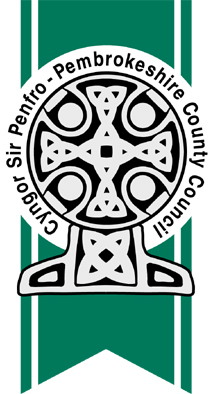 CAIS I'R PWYLLGOR SAFONAUAM ODDEFEBNodwch fod yn RHAID cwblhau pob adran.  Cyfeiriwch at y Nodiadau Canllaw atodedig wrth gwblhau'r ffurflen honMae rheoliadau a gyhoeddwyd ar gyfer Cynulliad Cenedlaethol Cymru yn rhagnodi'r amgylchiadau pan all y Pwyllgor Safonau ganiatáu goddefeb.  Mae’r rhesymau hyn dros ganiatáu goddefeb yn cael eu crynhoi isod ac maent yn cael eu hamlinellu'n llawn yn y nodiadau canllaw atodedig.  Am ba reswm ydych yn credu y dylid caniatáu goddefeb yn yr achos hwn? Ticiwch y blwch/bylchau priodol. (4)Gofynnir ichi ddychwelyd y ffurflen hon i'r Swyddog Monitro, Cyngor Sir Penfro, Neuadd y Sir, Hwlffordd, Sir Benfro, SA61 1TP, neu drwy anfon e-bost at Claire.Jones@pembrokeshire.gov.ukNODIADAU CANLLAWRhowch fanylion eich buddiant rhagfarnus yn y mater sy'n cael ei drafod gan y cyngor, e.e. aelodaeth sefydliad sydd wedi gwneud cais am grant. Ystyriwch y Cod Ymddygiad a phenderfynu pa un o'r paragraffau yw'r mwyaf perthnasol i'ch achos.  Nodir manylion bras y paragraffau perthnasol yn y tabl isod.  Os ydych yn ansicr, cysylltwch â'r Swyddog Monitro am gyngor. Nodwch ddyddiad ac enw'r cyfarfod y byddwch yn trafod y mater ynddo. Mae Rheoliadau Pwyllgorau Safonau (Caniatáu Goddefebau) (Cymru) 2001 fel y'u diwygiwyd yn nodi y gallai pwyllgor safonau ganiatáu goddefebau dan yr amgylchiadau canlynol: mae gan ddim llai na hanner yr aelodau neu'r awdurdod perthnasol neu bwyllgor o'r awdurdod (yn ôl fel y digwydd) a fydd yn ystyried y busnes fuddiant sy'n ymwneud â'r busnes hwnnw;mae gan ddim llai na hanner aelodau gweithrediaeth arweinydd a chabinet o’r awdurdod perthnasol a fydd yn ystyried y busnes fuddiant sy'n ymwneud â'r busnes hwnnw ac mae naill ai paragraff (d) neu baragraff (e) hefyd yn gymwys;yn achos cyngor sir neu gyngor bwrdeistref sirol, byddai anallu’r aelod i gymryd rhan yn tarfu ar gydbwysedd gwleidyddol yr awdurdod perthnasol neu'r pwyllgor o'r awdurdod a fydd yn ystyried y busnes i'r fath raddau nes y byddai effaith debygol ar y canlyniad;mae natur buddiant yr aelod yn golygu na fyddai cyfranogiad yr aelod yn y busnes y mae'r buddiant yn ymwneud ag ef yn niweidio hyder y cyhoedd yn y modd y mae busnes yr awdurdod perthnasol yn cael ei gynnal;mae'r buddiant yn gyffredin i'r aelod a chyfran sylweddol o'r cyhoedd;mae cyfiawnhad i'r aelod gymryd rhan yn y busnes y mae'r buddiant yn berthnasol iddo oherwydd rôl neu arbenigedd penodol yr aelod;bydd y busnes y mae'r buddiant yn ymwneud ag ef yn cael ei ystyried gan bwyllgor trosolwg a chraffu neu'r awdurdod perthnasol ac nid yw buddiant yr aelod yn fuddiant ariannol;mae’r busnes sydd i'w ystyried yn berthnasol i arian neu eiddo corff gwirfoddol y mae'r aelod yn aelod o'i bwyllgor rheoli neu ei fwrdd heblaw fel cynrychiolydd yr awdurdod perthnasol ac nid oes gan yr aelod unrhyw fuddiant arall yn y busnes hwnnw ar yr amod na fydd unrhyw oddefeb yn ymestyn i gymryd rhan mewn unrhyw bleidlais sy’n ymwneud â'r busnes hwnnw; neumae'n ymddangos i'r pwyllgor ei bod er budd trigolion ardal yr awdurdod perthnasol y dylid dileu'r anallu, ar yr amod bod hysbysiad ysgrifenedig o ganiatáu’r oddefeb yn cael ei roi i Gynulliad Cenedlaethol Cymru cyn pen saith diwrnod yn y fath fodd fel y bydd yn nodi;  mae'n ymddangos i'r Pwyllgor Safonau ei bod fel arall yn briodol caniatáu goddefeb.EICH MANYLION Eich enw llawn:Enw eich cyngor:Eich cyfeiriad a’ch cod post (os yn gynghorydd tref neu gymuned) Rhif(au) ffôn cyswllt:Cyfeiriad e-bostMANYLION EICH BUDDIANTBeth yw'r mater sy'n cael ei drafod gan y cyngor? Disgrifiwch eich buddiant rhagfarnus yn y mater uchod(1)I ba baragraff(au) o'r Cod Ymddygiad ydy eich buddiant yn perthyn? (2)Paragraff 10(2)(a): 			Paragraff 10(2)(c): Paragraff 13:          Pryd bydd y mater uchod yn cael ei ystyried? (3)A ydych chi'n gwneud cais am oddefeb i siarad yn unig neu i siarad a phleidleisio yng nghyfarfod y cyngor? Siarad yn unig:   		Siarad a phleidleisio: A ydych yn dymuno mynychu'r Pwyllgor Safonau er mwyn cyflwyno eich cais? RHESYMAU DROS YR ODDEFEBMae gan o leiaf hanner yr aelodau sy'n ystyried y busnes fuddiantByddai'n creu anghydbwysedd gwleidyddol yn y cyfarfod fel arall Ni fyddai fy nghyfraniad yn dinistrio hyder y cyhoedd Mae'r buddiant yn gyffredin i mi a chyfran sylweddol o'r cyhoeddMae fy rôl neu arbenigedd penodol yn cyfiawnhau fy nghyfranogiad yn y busnesNid yw busnes a buddiant y Pwyllgor Trosolwg a Chraffu yn ariannolCyllid neu eiddo sefydliad gwirfoddol lle mae rôl reoli Mae'n briodol fel arall i roi goddefebGWYBODAETH I ATEGU EICH CAISAmlinellwch isod y rhesymau clir pam y byddech yn ystyried y dylai'r Pwyllgor Safonau ganiatáu goddefeb yn yr achos hwn:(Nodwch y bydd methu â chwblhau'r adran hon yn llawn yn arwain at eich cais yn cael ei ddychwelyd atoch)(Parhewch ar dudalen ar wahân os oes angen) Rwyf yn cadarnhau bod yr wybodaeth a ddarperir ar y ffurflen hon yn wir hyd eithaf fy ngwybodaeth.  Rwyf yn gofyn am oddefeb mewn perthynas â'r mater uchod. Llofnodwyd: 								Dyddiad: ParagraffMath o fuddiant personol10(2)(a)Busnes y cyngor sy'n ymwneud â'r canlynol neu'n debygol o gael effaith arno:eich cyflogaeth neu fusneseich cyflogwr neu gwmnicontact a wnaed rhwng y cyngor a chiunrhyw dir, les neu drwydded y mae gennych fuddiant ynddo/ynddi corff cyhoeddus neu gymdeithas arall y mae gennych aelodaeth ynddo/ynddi neu fod gennych swydd reolaeth gyffredinol ynddo/ynddi 10(2)(c)Busnes y cyngor sy'n effeithio ar eich llesiant neu sefyllfa ariannol, neu lesiant, sefyllfa ariannol neu fuddiannau eraill unigolyn yr ydych yn byw gydag ef/hi neu unigolyn sydd â chysylltiad personol â chi13Busnes y cyngor sy'n cael ei ystyried gan bwyllgor trosolwg a chraffu ac sy'n ymwneud â phenderfyniad y cabinet neu bwyllgor arall yr oeddech yn aelod ohono ar y pryd [cyngor sir yn unig]